Australian Capital TerritoryPlanning and Development (Technical Amendment—Code and clarification amendment) Plan Variation 2012 (No 4)*Notifiable instrument 2012 — 631Technical Amendment No 2012-30made under thePlanning and Development Act 2007, section 89 (Making technical amendments)   This Technical Amendment commences on 18 December 2012.Technical Amendment Number 2012-30 to the Territory Plan has been approved by the planning and land authority.Ben PontonDelegate of Planning and Land Authority11 December 2012 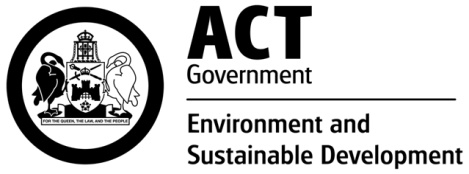 Planning and Development Act 2007Technical Amendment to the Territory Plan
Variation 2012 – 30Amendments to various definitions and zone development tables in relation to roads, child care centres, industrial trades and mining industry.Amendments to the Northbourne Avenue and Inner North Precinct Codes. Amendments to Residential Zones – Single Dwelling Housing Development Code and Multi Unit Housing Development Code, and Community Facility Development Code. Deletion of the Bonner Concept Plan.Amendments to the Greenway Precinct Map and Code (Tuggeranong Town Centre).December 2012Contents1.	INTRODUCTION	41.1	Purpose	41.2	Public consultation	61.3	National Capital Authority	61.4	Process	62.	EXPLANATION	72.1	Section 13 - Definitions	72.2	Zone development tables	92.3	Residential Zones – Single Dwelling Housing Development Code	102.4	Residential zones - Multi Unit Housing Development Code	122.5	Community Facility Zone Development Code	172.6	Northbourne Avenue Precinct Code	182.7	Inner North Precinct Code	232.8	Beard Precinct Map	242.9	Parking and Vehicular Access General Code	262.10	Bonner Concept Plan	262.11	Greenway Precinct Map and Code	273.	TECHNICAL AMENDMENT	333.1	Section 13 - Definitions	333.2	Zone development tables	353.3	Residential Zones – Single Dwelling Housing Development Code	353.4	Residential Zones - Multi Unit Housing Development Code	373.5	Community Facility Zone Development Code	413.6	Northbourne Avenue precinct code	413.7	Inner North Precinct Code	443.8	Beard Precinct Map	443.9	Parking and Vehicular Access General Code	453.10	Bonner Concept Plan	453.11	Greenway Precinct Map and Code	46INTRODUCTIONPurposeRoadsThis technical amendment to the Territory Plan clarifies the treatment of roads under the Territory Plan.  Currently “road” is listed as prohibited development in most zones.  This appears to be inconsistent with the fact that roads are evident in most zones, including all urban zones.Despite this apparent prohibition roads are permissible and assessable under the impact track as “minor use”.CurrentlyMinor use means the use of land for a purpose that is incidental to the use and development of land in the zone and includes but is not limited to open space; public car parking; community path systems; minor service reticulation; other utility services that do not exclude other uses from the land; public roads (other than major roads); street furniture and the like.To remedy this potential confusion changes are made to a number of relevant definitions and to the zone development tables, as outlined in section 2 below.Various definitionsThis technical amendment changes the definitions of child care centre, mining industry and residential care accommodation to further clarify the meaning of these definitions. Residential zones – Single Dwelling Housing Development CodeThis technical amendment clarifies the current provision applying to the management of external noise.Residential zones – Multi unit housing development codeThis technical amendment clarifies plot ratio calculations on battleaxe blocks.  It also changes R258 of the MUHDC by clarifying plot ratio restriction apply to standard blocks only. This is consistent with the specification for a standard block found in Part D, section 1.6 for Supportive Housing. Rule 260 of the MUHDC, Part D refers to Australian Standard AS4299 – Adaptable Housing, which is a broad reference.  This technical amendment will make this reference more specific by referring to ‘Class C’ of Australian Standard AS4299 – Adaptable Housing.Current provisions applying to the management of external noise are clarified.Community Facility Zone Development CodeThis technical amendment clarifies the intent of the current provision by substituting the term “surplus ACT Government owned building” with  “surplus former ACT Government building” to remove the interpretation that the building must be currently “owned” by the Government for these rules to apply.Northbourne Avenue Precinct CodeThis technical amendment introduces some assessment criteria into certain provisions of the Northbourne Avenue Precinct Code, consistent with the policy purpose and policy framework of the code.  These changes relate to front boundary setbacks and building heights adjacent to streets other than Northbourne Avenue and to building heights fronting Northbourne Avenue.  The maximum building height of 25m for buildings fronting Northbourne Avenue is retained, although lower buildings are permissible, provided that they are at least three storeys or the equivalent building height. Inner North Precinct CodeSome limited flexibility is introduced for site coverage in the rear zone where regulated trees can be retained in the course of development.Parking and Vehicular Access General CodeThe technical variation adds a parking rate for child care centres in CZ2 zones outside commercial centres. Beard precinct map (expected to be introduced through technical amendment 2012-06)Industrial trades use is added as an additional merit assessable use in the Beard industrial area. Bonner Concept PlanThe final future urban area in Bonner was uplifted through technical amendment to the Territory Plan 2012-27.  This plan is now redundant. Block specific ongoing provisions will be inserted in the Bonner suburb precinct map and code (expected to be introduced through technical amendment 2012-06).Greenway Precinct Map and Code (expected to be introduced through technical amendment 2012-06)The boundary of the Tuggeranong Town Centre, as defined in the Greenway Precinct Map (area RC3), has been expanded to correspond with the edge of Lake Tuggeranong south east of Soward Way (opposite Bunnings). Cadastral boundaries, as defined in figure 1 of the Greenway Precinct Code (area c) has correspondingly been expanded and re- defined.  Maximum building heights for area c are increased in most cases to allow for greater flexibility, in line with the adopted Tuggeranong Town Centre Master Plan.Public consultationUnder section 88 of the Planning and Development Act 2007 (the Act) this type of technical amendment is subject to limited public consultation. The public was notified through a newspaper notice.  At the conclusion of the limited consultation period, any representations are considered by the planning and land authority within the Environment and Sustainable Development Directorate (the Authority). The Authority then determines a day when the code variation is to commence by way of a commencement notice.  National Capital AuthorityThe National Capital Authority has been advised of this technical amendment.ProcessThis technical amendment has been prepared in accordance with section 87 of the Planning and Development Act 2007 (the Act). Comments received from the public and the National Capital Authority was taken into account before the planning and land authority “made” the technical amendment under section 89 of the Act.  The planning and land authority must now notify the public of its decision. EXPLANATIONSection 13 - DefinitionsChanges to definitions related to roadsTo clarify the way roads, particularly minor roads, are dealt with under the Territory Plan, changes are made to associated definitions found in section 13 and to transfer the definition of road from part A - Definitions of Developments to part B – Definitions of Terms.  In addition, amendments to the zone development tables are introduced, as outlined in section 2.2 below. Current definitionsMAJOR UTILITY INSTALLATIONMajor road means a road identified within the Transport Services Zone as shown on the Territory Plan Map.Major road is listed under the “umbrella” term MAJOR UTILITY INSTALLATION.Minor use means the use of land for a purpose that is incidental to the use and development of land in the zone and includes but is not limited to open space; public car parking; community path systems; minor service reticulation; other utility services that do not exclude other uses from the land; public roads (other than major roads); street furniture and the like.Road means any way or street (so called), whether in existence or under reserve, open to the public which is provided and maintained for the passage of vehicles, persons and animals and which may include footpaths, community paths, bus lay-bys and turning areas, or traffic controls.New definitionsMajor road means a road that is an arterial road, parkway, highway, or the like and any road identified within the Transport Services Zone as shown on the Territory Plan Map. Minor road means a road other than a major road. Minor use means the use of land for a purpose that is incidental to the use and development of land in the zone and includes but is not limited to open space; public car parking; community path systems; minor service reticulation; other utility services that do not exclude other uses from the land; street furniture and the like. Note: reference to “public roads (other than major roads)” deleted.major road is disassociated from MAJOR UTILITY INSTALLATION.Compliance with the Planning and Development Act 2007Changes to the definition of childcare centreRecent legislative changes require a revision of the current Territory Plan definition of “child care centre”.  Child care centre is currently defined as follows:Child care centre means the use of land for the purpose of educating, supervising or caring for children of any age throughout a specified period of time in any one day, which is registered under the Children and Young People Act 2008 and which does not include residential care.The amended definition includes a reference to the Education and Care Services National Law (ACT) Act 2011:Child care centre means the use of land for the purpose of educating, supervising or caring for children of any age throughout a specified period of time in any one day, which is registered under the Children and Young People Act 2008 or authorised pursuant to the Education and Care Services National Law (ACT) Act 2011 and which does not include residential care.Compliance with the Planning and Development Act 2007Changes to common terminology for residential care accommodationCommon terminology for Residential Care Accommodation under Definitions includes Retirement Village and Special Dwelling, uses that are independently defined in the Territory Plan.  Those uses are excluded from common terminology for residential care accommodation.Compliance with the Planning and Development Act 2007Changes to the definition of mining industryMining industry is currently defined in the Territory Plan as follows:Mining industry means an industry, not being a light, general, hazardous or offensive industry, which extracts minerals, coal, oil, gas or construction materials by such processes as underground or open-cut mining, quarrying, dredging, the operation of wells or evaporation pans, or by recovery from ore dumps or tailings, and includes primary processing operations carried out at or near mine sites as an integral part of the mining operation.Criterion 54(b) in the non-urban zones development code requires a rehabilitation plan showing progressive restoration at completion of each section of quarrying.  At the completion of extraction operations, quarries are often rehabilitated by placing clean fill (VENM) into the existing quarry.  However it is not clear if such an activity is covered by the current Territory Plan definition of mining industry.  The definition of mining is amended to facilitate the importation of fill for rehabilitation:Mining industry means an industry, not being a light, general, hazardous or offensive industry, which extracts minerals, coal, oil, gas or construction materials by such processes as underground or open-cut mining, quarrying, dredging, the operation of wells or evaporation pans, or by recovery from ore dumps or tailings, and includes primary processing operations carried out at or near mine sites as an integral part of the mining operation and works to rehabilitate the site.Compliance with the Planning and Development Act 2007Zone development tablesChanges related to roadsThe following changes are made to all zone development tables:  retain MAJOR UTILITY INSTALLATION where currently prohibiteddelete road wherever occurring list minor road under the merit track in all zoneslist major road in the same list as MAJOR UTILITY INSTALLATION except  TSZ1 where it will be listed under the merit track. These changes will make it clear that minor roads continue to be permissible in all zones just as minor use (which currently includes minor roads) is permissible in all zones.  They will also continue the current prohibitions on major roads where they currently apply. Compliance with the Planning and Development Act 2007Residential Zones – Single Dwelling Housing Development CodeNoise management provisionsR20C currently provides:The wording of R20C is modified without substantively changing the underlying policy or the related technical references.  Reference to roads with a traffic volume of more than 6,000 vehicles per day has been added, principally to ensure that redevelopment in areas subdivided before blocks affected by external noise were routinely identified in precinct codes are also covered.  Compliance with the Planning and Development Act 2007Residential zones - Multi Unit Housing Development CodeChanges to clarify plot ratio for battleaxe blocksRule 8 of the MUHDC currently states:* Note. Where a maximum plot ratio is specified the gross floor area of the development used in the calculation of the plot ratio shall be taken to be the gross floor area of the buildings plus 18m2 for each roofed open car space or car port provided to meet Territory requirements for resident car parking (not including basement car parking) and the area of any balcony that is roofed and substantially enclosed by solid walls.Rule R8 contains a formula to calculate permissible plot ratio for dual occupancy developments in RZ1 Suburban Zone where ‘B’ is the block area in square metres.  Plot ratio is defined in the Territory Plan as “the gross floor area in a building divided by the area of the site”.  Site is defined as “...a block, lease or other lawful occupation of land, or adjoining blocks, leases or lawful occupancies in the event of these being used for a single undertaking or operation, but excludes the area of any access driveway or right-of-way”.The block area for battleaxe blocks would be considerably larger than the site area, which excludes the handle of the battleaxe. This technical amendment adds an additional rule for battle axe blocks to clarify that the driveway would not form part of the calculation of plot ratio.  Compliance with the Planning and Development Act 2007Plot ratios applying to standard blocksR258 of the MUHDC currently states:The technical amendment changes R258 by clarifying plot ratio restriction applies to standard blocks only. This is consistent with the specification for a standard block found in Part D, section 1.6 for Supportive Housing. Compliance with the Planning and Development Act 2007Australian Standard AS4299 – Adaptable HousingR260 of the MUHDC currently states:R260 of the MUHDC, Part D refers to Australian Standard AS4299 – Adaptable Housing, which is a broad reference.  It should refer specifically to Class C of Australian Standard AS4299 – Adaptable Housing, similar to the Community Facility Zone Development Code. This technical amendment inserts a reference to ‘Class C’ into R260.Compliance with the Planning and Development Act 2007Noise management provisions.R156 currently provides:R228 is identical.The wording of R156 and R228 is modified without substantively changing the underlying policy or the related technical references.  Reference to roads with a traffic volume of more than 6,000 vehicles per day has been added, principally to ensure that redevelopment in areas subdivided before blocks affected by external noise were routinely identified in precinct codes are also covered.  It is proposed to modify R228 in the same way.Compliance with the Planning and Development Act 2007Community Facility Zone Development CodeR3, R4 and R5 of the CFZDC currently provide:In each of these rules the term “surplus ACT Government owned building” is substituted with  “surplus former ACT Government building” to remove the interpretation that the building must be currently “owned” by the Government for these rules to apply.Compliance with the Planning and Development Act 2007Northbourne Avenue Precinct CodeHeights of buildings adjacent to residential zonesR10 currently provides:The intention of this provision is to provide a transition in building height from development along Northbourne Avenue to any adjoining residential zone.  Rule R10 has been reworded to more clearly identify the land to which this rule applies; namely blocks opposite residential zones. Flexibility in the application of front boundary setbacks in these instances is enhanced by adding a criterion.It is proposed to replace R10/C10 with the following:C10 has been redrafted as C10A to better achieve its objectives.  Compliance with the Planning and Development Act 2007Front setbacks to streets other than Northbourne Avenue R15 and R16 currently provide:Rule R15 has been reworded to more clearly identify the land to which this rule applies; namely blocks opposite residential zones. Flexibility in the application of front boundary setbacks in these instances is enhanced through the introduction of a criterion.R16 is deleted because it duplicates R10 and is therefore redundant.Compliance with the Planning and Development Act 2007Building height fronting Northbourne Avenue R21 and R22 in part B currently provide:These changes relate to building heights fronting Northbourne Avenue.  The maximum building height of 25m for buildings fronting Northbourne Avenue is retained, although the perceived inconsistency between R21 and R22 is eliminated.  R22 is expanded to allow for buildings of at least three storeys, but specifying that any building higher than 3 storeys has a parapet height as close to 25m as practicable. Finally, C21 is relocated to R22A:Compliance with the Planning and Development Act 2007Side and rear boundary setbacks for buildings with more than 3 storeysR26 in part B currently provides:R26 is expanded to three rules (R26, R26A and R26B). Criteria are added to introduce flexibility to R26 and R26B and notes added for clarity, as follows:Compliance with the Planning and Development Act 2007Inner North Precinct CodeR13 in part A of the Inner North Precinct Code is currently mandatory, as follows:This rule retains sufficient space at the rear of affected blocks for deep rooted trees and shrubs; thereby retaining and embellishing the urban forest.   A number of recent development proposals have highlighted the desirability of adding some flexibility to this rule, particularly when regulated trees that happen to be in the primary building zone.   Because proponents seek to maximise development potential, these trees are more likely to be retained if some concessions to the site coverage provisions in the rear zone are available.  The addition of a criterion will allow for some flexibility, as follows:R13 has been reworded for clarity.Compliance with the Planning and Development Act 2007Beard Precinct Map  The Beard Precinct Map and Code is expected to be introduced through technical amendment to the Territory Plan 2012-06 (TA2012-06).  This may be viewed at the ESDD website. This amendment broadens the merit assessable uses for the division of Beard (also known as Harman Industrial Estate) in the Beard Precinct Map, by adding industrial trades.  Under the Territory Plan, the suburb of Beard is zoned as Non Urban - NUZ1 - Broadacre. The area is also subject to specific provisions attributable to the Harman Industrial Area, and the National Capital Plan (NCP).Industrial trades is defined in the Territory Plan as ...the use of land for the selling, hiring or servicing of goods or materials for industrial, agricultural, construction, transport or like purposes where: a) a large area for handling, storage or display is required; and/orb) the activity carried out has the potential to have an environmental impact similar to industry in terms of traffic and parking generation, noise and air pollution, and visual impact.Some common terminology includes: Agricultural supplier; Agricultural machinery sales and service; Builders' supplies; Display of building materials; Industrial machinery sales and service; Timber yard; Vehicle repair and maintenance.The National Capital Plan policies for Broadacre Areas specifically restrict Industries to the Harman Industrial Area, subject to environmental assessment.  The NCP defines Industry as :The use of land for the principal purpose of manufacturing, assembling, altering, repairing, renovating, ornamenting, finishing, cleaning, washing, winning of minerals, dismantling, processing, or adapting of any goods or any articles.  Industrial trades are not defined in the NCP.“Industrial trades” is considered to be consistent with the general intent of the land zoning of the Division of Beard (Harman Industrial estate) and would complement the other land uses.Compliance with the Planning and Development Act 2007Parking and Vehicular Access General CodeThe parking and vehicular access general code specifies vehicle access and parking requirements for development. It includes schedules stating the parking provision rates relating to each of the Territory Plan’s zones. The relevant parking provision rates form the basis for determining the required amount of parking to be provided.  Schedule 2 lists parking provision rates for commercial zones.  However, the schedule is currently silent on parking provision rates for child care centres in CZ2 zones outside centres, although community use is an assessable use in this zone.  The following wording is inserted in schedule 2 for child care centres in CZ2 zones outside centres (similar to the provision for COMMUNITY USE in CZ2 zones outside centres):“As per community facility zone schedule”Compliance with the Planning and Development Act 2007Bonner Concept PlanThe final future urban area in Bonner was uplifted on 1 August 2012 through technical amendment to the Territory Plan 2012-27.  This plan is now redundant. Compliance with the Planning and Development Act 2007Greenway Precinct Map and Code The Greenway Precinct Map and Code is expected to be introduced through technical amendment to the Territory Plan 2012-06 (TA2012-06).  This may be viewed at the ESDD website. Greenway precinct mapThe current Greenway Precinct Map is: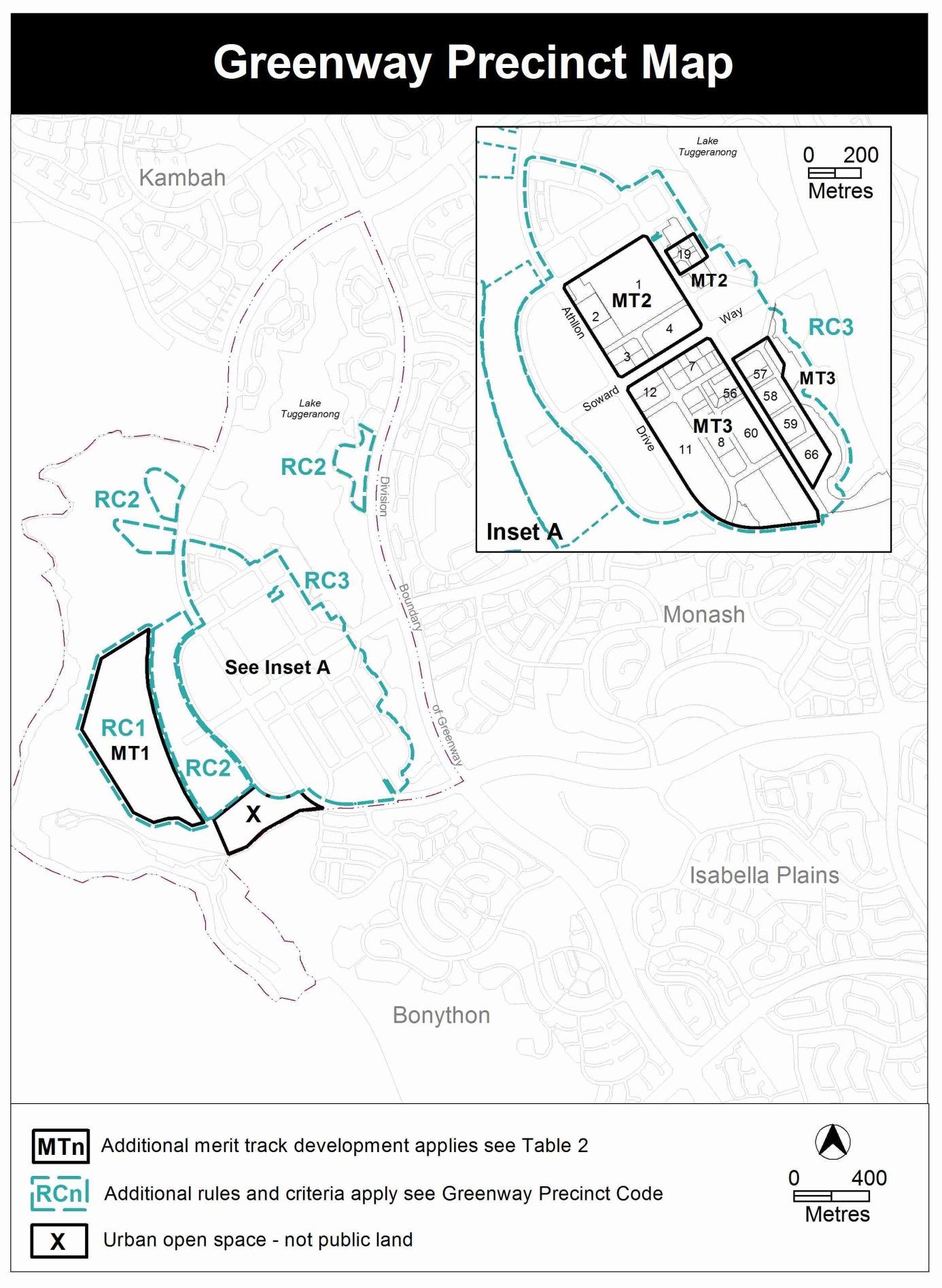 The current map is substituted with the map below to better define the functional edge of the Tuggeranong Town Centre.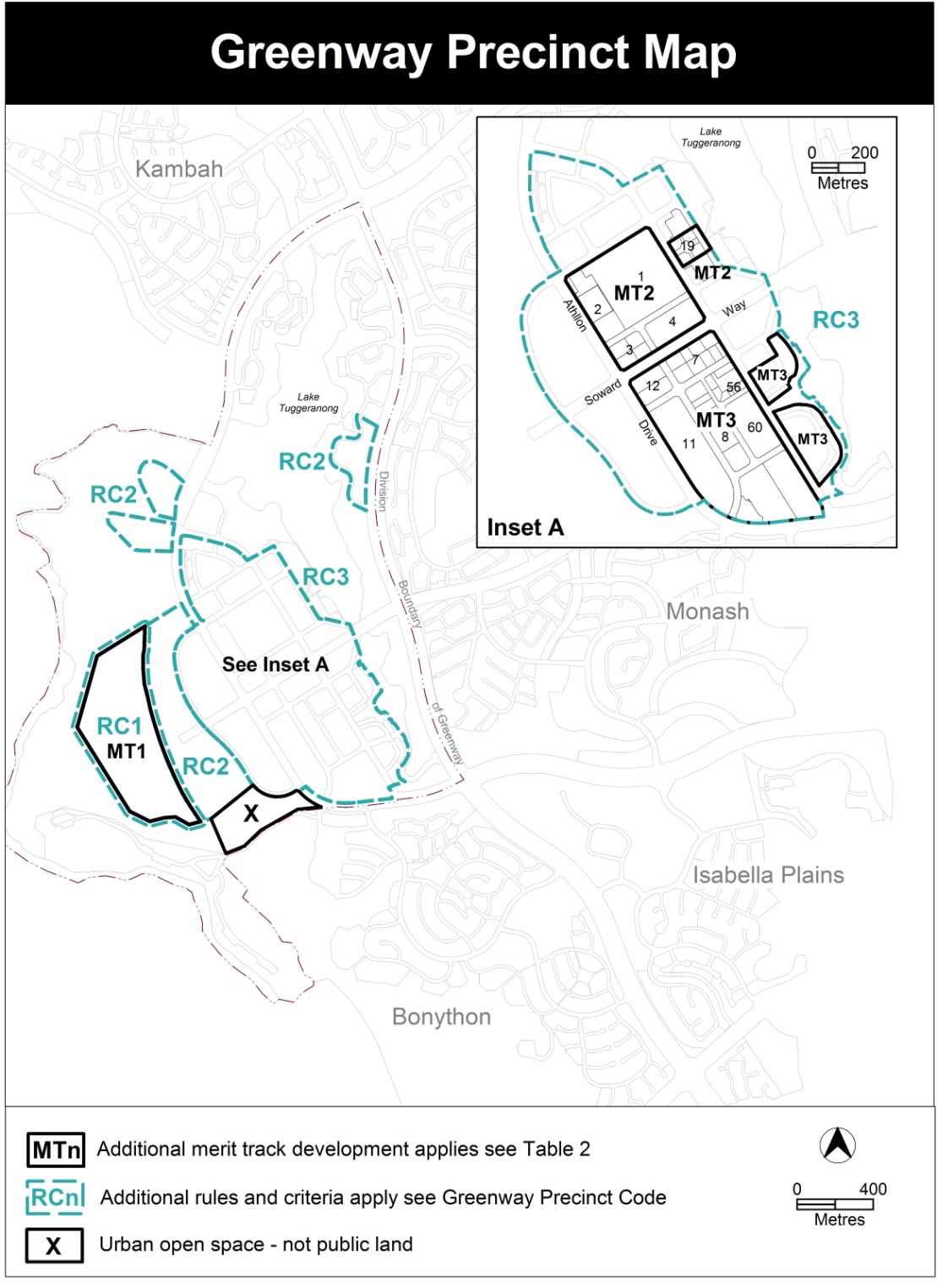   Changes to Figure 1 in the Greenway Precinct Code Figure 1 currently provides: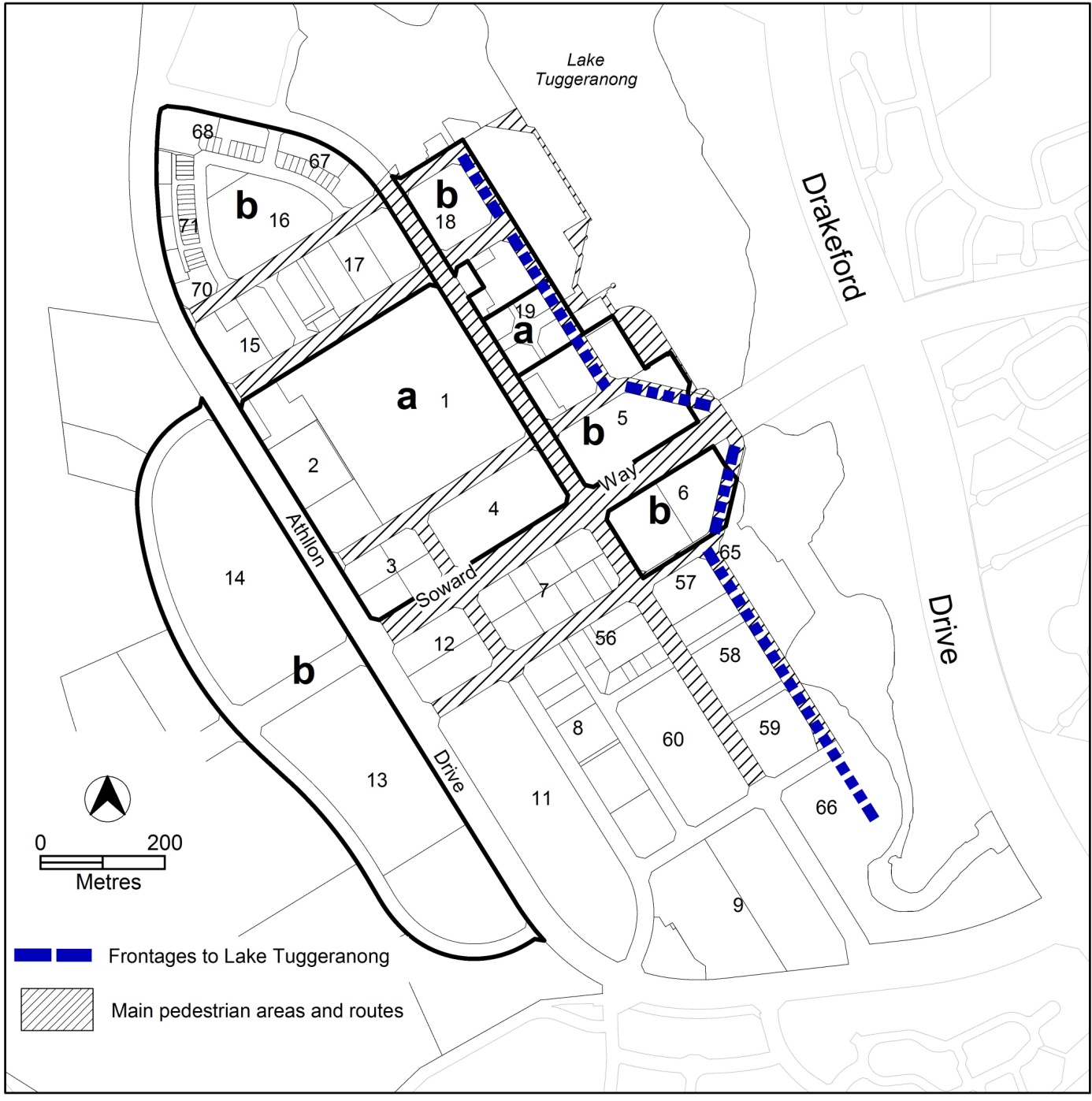 The elements indicating frontages to Lake Tuggeranong, and main pedestrian areas and routes are changed to correspond with the edge of Lake Tuggeranong south east of Soward Way (opposite Bunnings).  Some of the cadastral boundaries are adjusted south east of Soward Way to better define the functional edge of the town centre.  The proposed figure is as follows: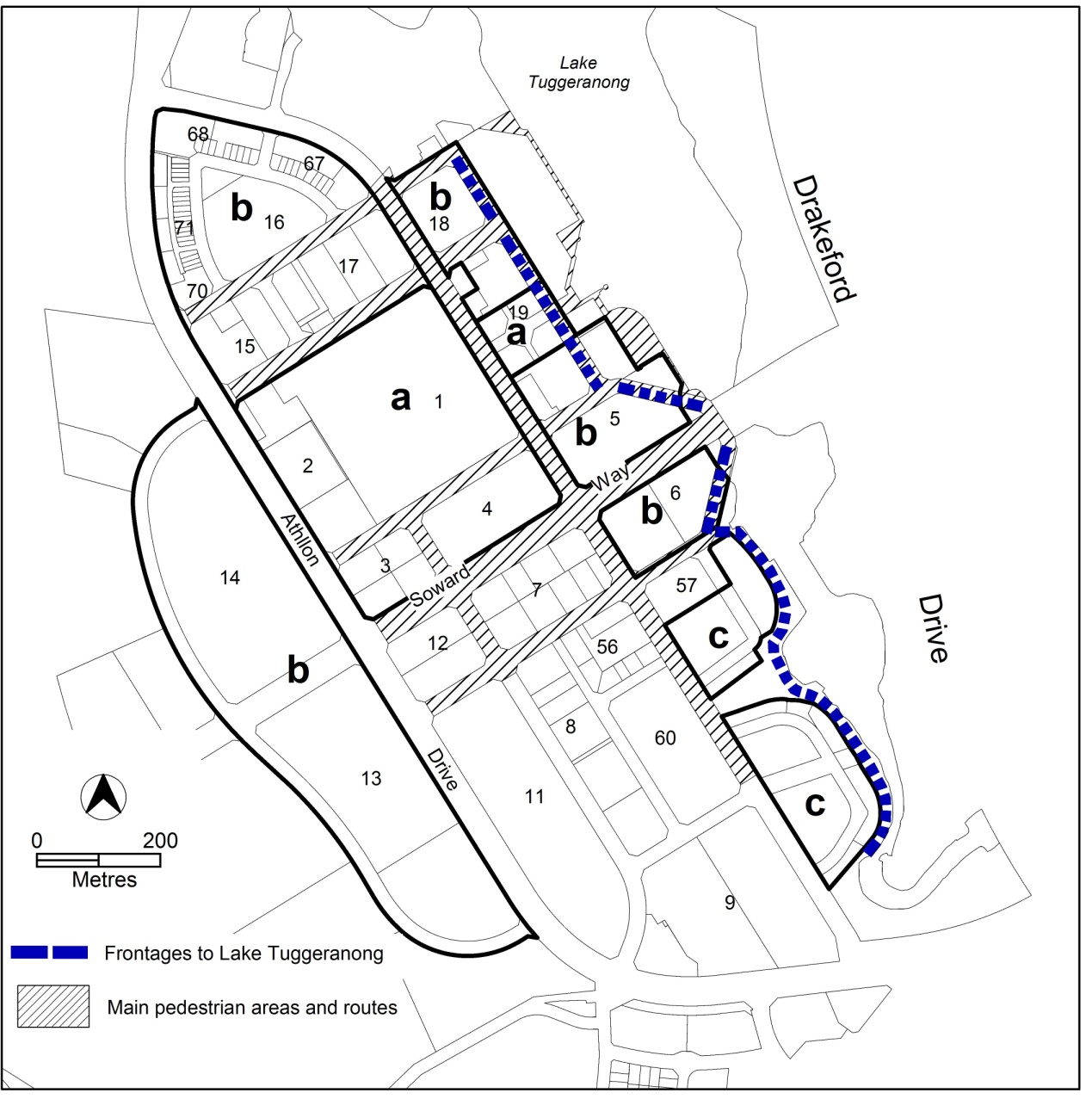   Building heights in Tuggeranong Town Centre CZ3 – Lakeside Development Area The Town Centres Development Code currently provides for buildings up to 2 storeys in the CZ3 zone.  If consistency with the desired character of the area can be demonstrated, higher buildings may be allowed through the application of the associated criterion.  The Tuggeranong Town Centre Master Plan defines the desired character of the lakeside precinct, notably in relation to building heights. The maximum building height in the Lakeside Development Area (area c shown on figure 1) is increased consistent with recommendations of the master plan. Accordingly, the following figure, rule and criterion are added to the Greenway Precinct Code: 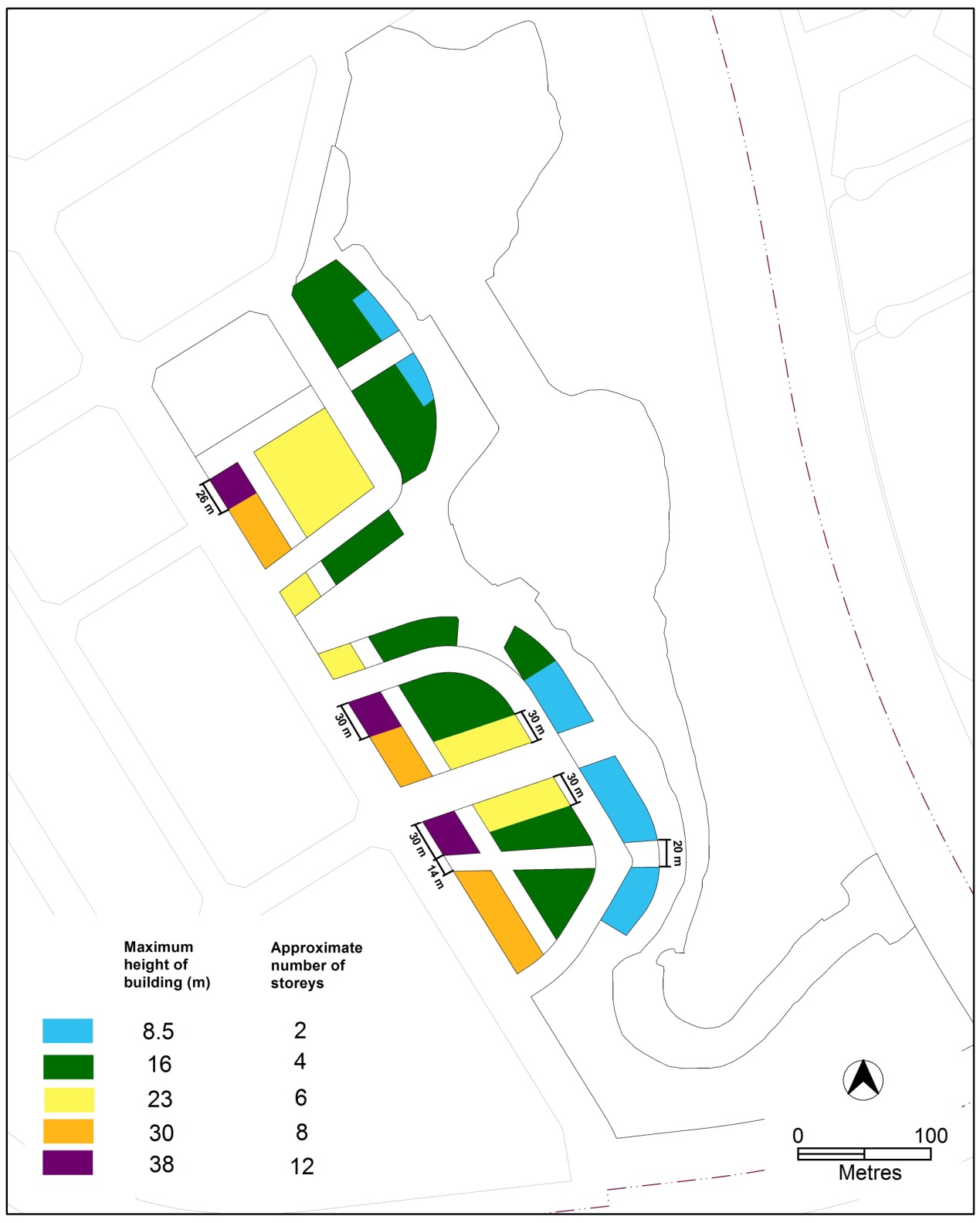 Figure 2	Building Heights – Lakeside Development AreaCompliance with the Planning and Development Act 2007TECHNICAL AMENDMENTSection 13 - DefinitionsPart A – Definitions of Development – RoadomitPart B – Definitions of Terms – RoadinsertRoad means any way or street (so called), whether in existence or under reserve, open to the public which is provided and maintained for the passage of vehicles, persons and animals and which may include footpaths, community paths, bus lay-bys and turning areas, or traffic controls.Part A – Definitions of Development – Major roadinsertin the column headed “Development” without association with the “Umbrella Term” MAJOR UTILITY INSTALLATION,Major road means a road that is an arterial road, parkway, highway, or the like and any road identified within the transport services zone.Part A – Definitions of Development – Umbrella Term – MAJOR UTILITY INSTALLTIONomit from the column headed “Development” associated with the “Umbrella term” MAJOR UTILITY INSTALLATION, Major roadPart A – Definitions of Development – Minor roadinsert in the column headed “Development”Minor road means a road other than a major road. Part A – Definitions of Development – Minor usesubstituteMinor use means the use of land for a purpose that is incidental to the use and development of land in the zone and includes but is not limited to open space; public car parking; community path systems; minor service reticulation; other utility services that do not exclude other uses from the land; street furniture and the like. Part A – Definitions of Development – COMMUNITY USE - Child care centresubstituteChild care centre means the use of land for the purpose of educating, supervising or caring for children of any age throughout a specified period of time in any one day, which is registered under the Children and Young People Act 2008 or authorised pursuant to the Education and Care Services National Law (ACT) Act 2011 and which does not include residential care.Part A – Definitions of Development – Mining industrysubstituteMining industry means an industry, not being a light, general, hazardous or offensive industry, which extracts minerals, coal, oil, gas or construction materials by such processes as underground or open-cut mining, quarrying, dredging, the operation of wells or evaporation pans, or by recovery from ore dumps or tailings, and includes primary processing operations carried out at or near mine sites as an integral part of the mining operation and works to rehabilitate the site.Section 13 – Part A – Definitions of Development – Residential care accommodation – common terminologyomitspecial dwelling, retirement villageZone development tablesAll zone development tablesomitthe term “road” wherever appearing. All zone development tablesinsert the term “minor road” in the merit track assessment list in every zone development table.All zone development tables – other than TSZ1 – major roadinsert the term “major road” in the same list containing the term “MAJOR UTILITY INSTALLATION” in every relevant zone development table.Zone development tables – TSZ1 – major roadinsert the term “major road” in the merit track assessment list in the zone development table.Residential Zones – Single Dwelling Housing Development CodePart B, Element 2 – Building and Site Controls,  R20CsubstituteResidential Zones - Multi Unit Housing Development CodePart A(1), Element 2: Building and site controls, Section 2.4: Plot ratio insert	Part C(3), Element 5: Amenity, R156substitutePart C(5), Element 5: Amenity, R228substitutePart D, Element 1: Restrictions on use, R258substitute	Part D, Element 1: Restrictions on use, R260substituteCommunity Facility Zone Development CodeGeneral Development Controls – Element 1 Restrictions on Use, R3, R4 and R5substitute the term “surplus ACT Government owned building” with “surplus former ACT Government building”. Northbourne Avenue precinct codePart A(5), Element 2:  Building and Site Controls, section 2.1substitute Part A(5), Element 2:  Building and Site Controls, section 2.5substitutePart A(5), Element 2:  Building and Site Controls, R16omitPart B, Element 2:  Building and Site Controls, section 2.1substitutePart C, Element 2:  Building and Site Controls, section 2.4substituteInner North Precinct CodePart A, Element 2: Building and Site Controls, R13substituteBeard Precinct Map	Precinct Codes, Suburb Precinct Maps and Codes, Beard Precinct Map and Code, Beard Precinct Map, Assessment Tracks, Table 2, Insert the following in the Development column, below incineration facilityindustrial tradesParking and Vehicular Access General Code	3.2 Commercial zones, 3.2.5 Schedules of parking provision rates for commercial zones, Schedule 2 – Parking rate provisions for commercial zonesinsert the following in the column headed CZ2 zones outside centres and Northbourne Avenue precinct for the row development: child care centresAs per community facility zone scheduleBonner Concept Plan	Bonner Concept PlanomitGreenway Precinct Map and Code	Greenway Precinct Mapsubstitute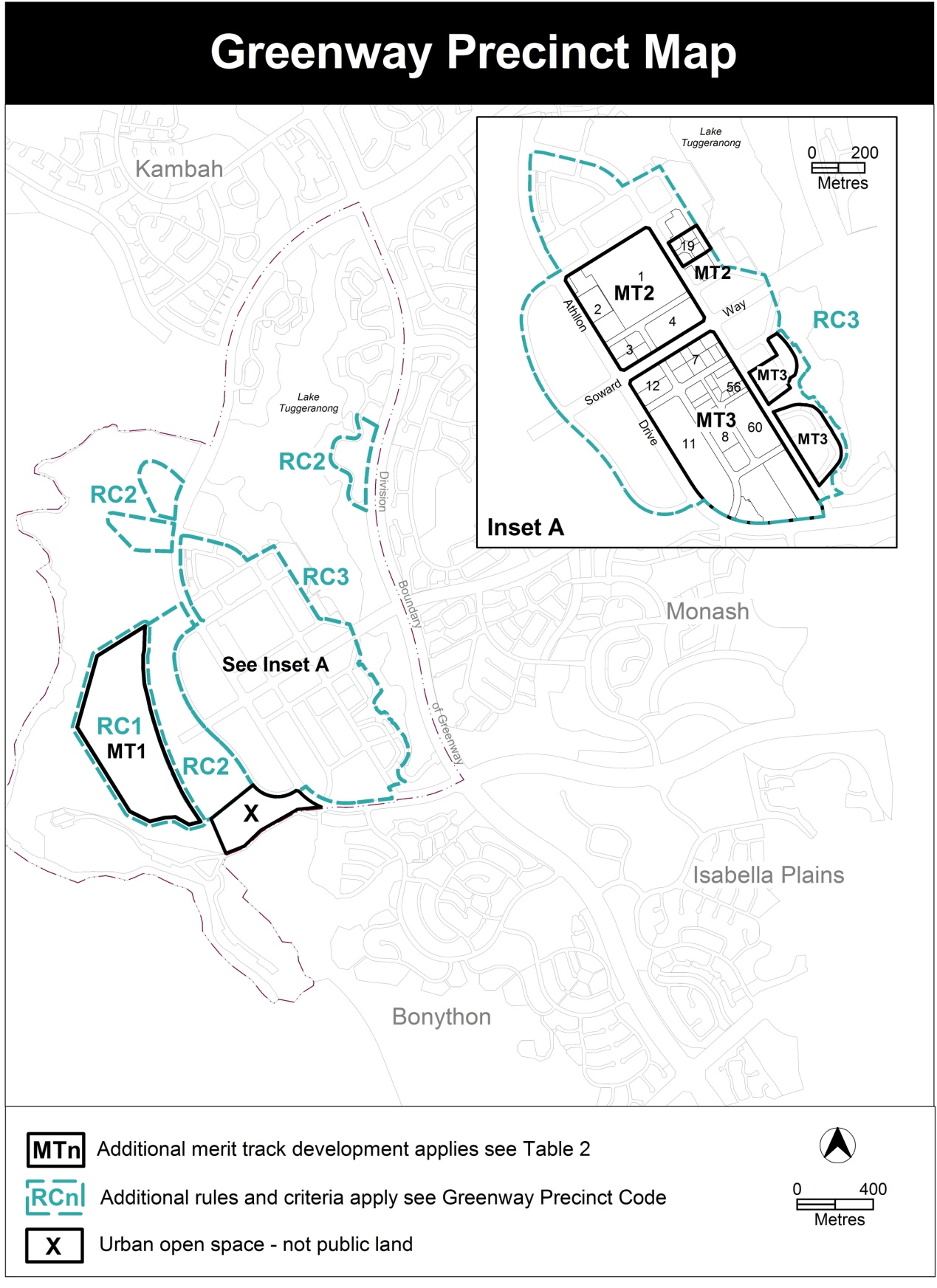 Greenway Precinct Code, RC3 – Tuggeranong Town CentreSubstitute Figure 1	Figure 1InsertFigure 2	Building heights – Lakefront Development AreaGreenway Precinct Code, RC3 – Tuggeranong Town Centre, Element 5: Buildings insert after R9Interpretation service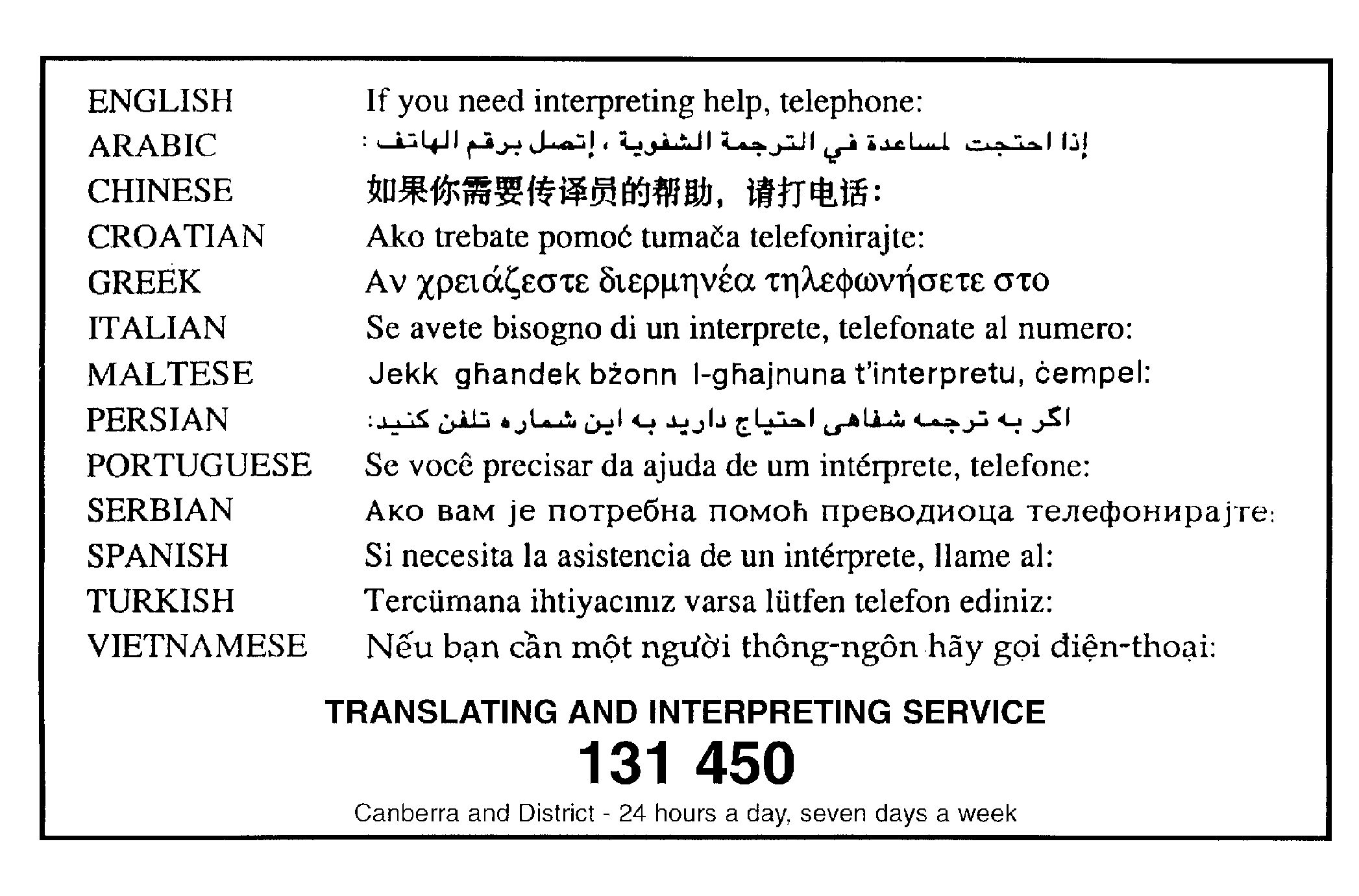 SectionStatements87(g) a variation to clarify the language in the territory plan if it does not change the substance of the plan.Compliant. This amendment clarifies the definitions associated with roads, without changing their substance.SectionStatements87(g) a variation to clarify the language in the territory plan if it does not change the substance of the plan.Compliant. This amendment clarifies the definition of childcare centre, without changing their substance.SectionStatements87(g) a variation to clarify the language in the territory plan if it does not change the substance of the plan.Compliant. This amendment clarifies the definition of residential care accommodation, without changing their substance.SectionStatements87(g) a variation to clarify the language in the territory plan if it does not change the substance of the plan.Compliant. This amendment clarifies the definition of mining industry, without changing their substance.SectionStatements87(g) a variation to clarify the language in the territory plan if it does not change the substance of the plan.Compliant. This amendment clarifies how major and minor roads are dealt with under the zone development tables, without changing their effect.RulesCriteria2.9	Acoustic protection from external noise sources2.9	Acoustic protection from external noise sourcesR20CWhere a block is identified in a precinct code as being potentially affected by noise from external sources the building design and construction complies with the relevant sections of all of the following:AS/NZS 3671 Acoustics – Road traffic Noise Intrusion, Building Siting and ConstructionAS/NZS 2107 Acoustics – Recommended design sound levels and reverberation terms for building interiorsACT Environment Protection Regulation 2005.A report prepared by a suitably qualified acoustics consultant that is a member of the Australian Acoustic Society and has experience in assessing noise effects demonstrates compliance with this rule.nnnnThis is a mandatory requirement. There is no applicable criterion.RulesCriteria2.9	Noise attenuation – external sources 2.9	Noise attenuation – external sources R20CWhere a block has one or more of the following characteristics:identified in a precinct code as being potentially affected by noise from external sourcesadjacent to a road carrying or forecast to carry traffic volumes greater than 6,000 vehicles per daylocated in a commercial zoneDwellings shall be constructed to comply with the relevant sections of all of the following: AS/NZS 2107:2000 - Acoustics – Recommended design sound levels and reverberation times for building interiors  (the relevant satisfactory recommended interior design sound level)AS/NZS 3671 - Acoustics – Road Traffic Noise Intrusion Building Siting and Design.For other than road traffic noise, compliance with this rule is demonstrated by a noise management plan prepared by a member of the Australian Acoustical Society with experience in the assessment of noise, and endorsed by the EPA. For other than road traffic noise, the noise level immediately adjacent to the dwelling is assumed to be the relevant noise zone standard specified in the ACT Environment Protection Regulation 2005.For road traffic noise, compliance with this rule is demonstrated by an acoustic assessment and noise management plan, prepared by a member of the Australian Acoustical Society with experience in the assessment of road traffic noise, and endorsed by the Transport Planning & Projects Section in ESDD.  Note: A condition of development approval may be imposed to ensure compliance with the endorsed noise management plan. This is a mandatory requirement. There is no applicable criterion.SectionStatements87(b) a variation (a code variation) that –would only change a codeis consistent with the policy purpose and policy framework of the code; andis not an error variation.Compliant. RulesCriteria2.4	Plot ratio2.4	Plot ratioR8*For dual occupancy housing, on a standard block, the maximum plot ratio does not exceed the calculation determined by the following formula:P = (140/B + 0.15) x 100Where:P is the maximum permissible plot ratio expressed as a percentageB is the block area in square metres.This is a mandatory requirement. There is no applicable criterion.SectionStatements87(g) a variation to clarify the language in the territory plan if it does not change the substance of the plan.Compliant. This amendment clarifies the plot ratio formula, without changing their substance.RulesCriteria1.5	Boarding House, Child Care Centre, Community Activity Centre and Residential Care Accommodation1.5	Boarding House, Child Care Centre, Community Activity Centre and Residential Care AccommodationR258These uses are permitted only where:a)    there is a maximum of 1 of these uses per sectionb)    there is a maximum plot ratio of 35%Exception: These rules are not applicable to childcare centres in Belconnen, Section 55, Block 37, Section 66, Section 67, Block 3, and part Block 2, and Section 88, part Block 1.C258To protect the amenity of the areas by restricting the agglomeration of non residential activities and to ensure that the development is of a compatible scale with surrounding residential development.SectionStatements87(g) a variation to clarify the language in the territory plan if it does not change the substance of the plan.Compliant. This amendment clarifies plot ratio restriction applies to standard blocks only, without changing their substance.RulesCriteria1.6	Supportive Housing1.6	Supportive HousingR260All dwellings for the purpose of supportive housing are designed to meet the relevant Australian Standard for adaptable housing and any relevant considerations in the Access and Mobility General Code.This is a mandatory requirement. There is no applicable criterion.SectionStatements87(g) a variation to clarify the language in the territory plan if it does not change the substance of the plan.Compliant. This amendment clarifies the reference to Australian Standard AS4299 – Adaptable Housing, without changing their substance.RulesCriteria5.6	Acoustic Privacy5.6	Acoustic PrivacyR156Where a block is in one or more of the following categories:identified in a precinct code as being potentially affected by noise from external sourcesadjacent to a major roadlocated in a commercial zonethe building design and construction  complies with the relevant sections of all of the following:AS/NZS 3671 Acoustics – Road traffic Noise Intrusion, Building Siting and ConstructionAS/NZS 2107 Acoustics – Recommended design sound levels and reverberation terms for building interiorsACT Environment Protection Regulation 2005.A report prepared by a suitably qualified acoustics consultant that is a member of the Australian Acoustic Society and has experience in assessing noise effects demonstrates compliance with this rule.nnnnThis is a mandatory requirement. There is no applicable criterion.RulesCriteria5.6	Noise attenuation – external sources 5.6	Noise attenuation – external sources R156Where a block has one or more of the following characteristics:identified in a precinct code as being potentially affected by noise from external sourcesadjacent to a road carrying or forecast to carry traffic volumes greater than 6,000 vehicles per daylocated in a commercial zoneDwellings shall be constructed to comply with the relevant sections of all of the following: AS/NZS 2107:2000 - Acoustics – Recommended design sound levels and reverberation times for building interiors  (the relevant satisfactory recommended interior design sound level)AS/NZS 3671 - Acoustics – Road Traffic Noise Intrusion Building Siting and Design.For other than road traffic noise, compliance with this rule is demonstrated by a noise management plan prepared by a member of the Australian Acoustical Society with experience in the assessment of noise, and endorsed by the EPA. For other than road traffic noise, the noise level immediately adjacent to the dwelling is assumed to be the relevant noise zone standard specified in the ACT Environment Protection Regulation 2005.For road traffic noise, compliance with this rule is demonstrated by an acoustic assessment and noise management plan, prepared by a member of the Australian Acoustical Society with experience in the assessment of road traffic noise, and endorsed by the Transport Planning & Projects Section in ESDD.  Note: A condition of development approval may be imposed to ensure compliance with the endorsed noise management plan. This is a mandatory requirement. There is no applicable criterion.SectionStatements87(b) a variation (a code variation) that –would only change a codeis consistent with the policy purpose and policy framework of the code; andis not an error variation.Compliant. RulesCriteria1.3	Business agency, office, public agency1.3	Business agency, office, public agencyR3This rule applies to any of the following:i)  business agencyii) officeiii) public agencylocated within a surplus ACT Government owned building.The maximum lease term is 5 years.This is a mandatory requirement. There is no applicable criterion.R4This rule applies to any of the following:i)  business agencyii) officeiii) public agencylocated in other than a surplus ACT Government owned building.The use is conducted only by a not for profit organization.This is a mandatory requirement. There is no applicable criterion.R5This rule applies to any of the following:i)  business agencyii) officeiii) public agencylocated in other than a surplus ACT Government owned building.The total gross floor area of all such areas does not exceed 400m2.C5Business agencies, offices and public agencies are small scale.SectionStatements87(g) a variation to clarify the language in the territory plan if it does not change the substance of the plan.Compliant. This amendment clarifies the intent of rule R3, R4 and R5 of the CFZDC without changing their substance.RulesCriteria2.1	Height2.1	HeightR10Within 20m of any street other than Northbourne Avenue, the maximum building height is 3 storeys and 12m.C10Where the height of an existing building exceeds that, alterations or rebuilding up to the height of the existing building is permitted.RulesCriteria2.1	Height2.1	HeightR10This rule applies to front boundaries that are adjacent to residential zones.Within 20m of the front boundary the maximum building height is 12m.C10Buildings are compatible with the desired character of the adjacent residential zone.There is no applicable rule.C10AThis criterion applies to land where a lawfully erected building exceeds the maximum building height specified in the previous rule. Rebuilding may be permitted provided all of the following are achieved:a building height no greater than the previous buildingconsistency with the desired character of the adjacent residential zoneno increase in the extent of shadow cast  over any residential block.SectionStatements87(b) a variation (a code variation) that –would only change a codeis consistent with the policy purpose and policy framework of the code; andis not an error variation.Compliant. RulesCriteria2.5	Front Setbacks – Buildings on Other Streets2.5	Front Setbacks – Buildings on Other StreetsR15For buildings up to 3 storeys, front setbacks are as specified in Table 1.This is a mandatory requirement. There is no applicable criterion.R16Buildings, or parts of buildings, over 3 storeys have a minimum front setback of 20m.This is a mandatory requirement. There is no applicable criterion.RulesCriteria2.5	Front Setbacks – Buildings on Other Streets2.5	Front Setbacks – Buildings on Other StreetsR15This rule applies to front boundaries that are adjacent to residential zones Front setbacks are as specified in Table 1.C15Front boundary setbacks achieve all of the following:consistency with the desired characterreasonable amenity for residentssufficient space for street trees to grow to maturity.SectionStatements87(b) a variation (a code variation) that –would only change a codeis consistent with the policy purpose and policy framework of the code; andis not an error variation.Compliant. s87(f) a variation to omit something that is obsolete or redundant in the territory plan.Compliant.  R16 is redundant.RulesCriteria2.1	Height2.1	HeightR21For new buildings:the minimum height is three storeysthe maximum height of the building parapet is a horizontal plane 25m above natural ground level measured at the Northbourne Avenue building frontage.The maximum height excludes rooftop plantwhere they are set back and screened.C21Where the height of an existing building exceeds 25 m, alterations or rebuilding to the existing building height may be considered.R22Buildings facing Northbourne Avenue have a mandatory parapet height of as close as practicable, but not exceeding: 25 m.C22Where the height of an existing building exceeds 25 m, alterations or rebuilding to the existing building height may be considered.2.1	Height2.1	HeightR21For new buildings:The minimum height of building is 3 storeysThe maximum height of building is a horizontal plane 25m above datum ground level measured at the Northbourne Avenue front boundaryFor this rule height of building excludes rooftop plant provided they are set back and screened.This is a mandatory requirement. There is no applicable criterion.R22Any part of a building fronting Northbourne Avenue with more than 3 storeys has a parapet height as close as practicable to 25m.For this rule the height of the parapet is measured from datum ground level at the Northbourne Avenue front boundary.This is a mandatory requirement. There is no applicable criterion.R22ADespite the previous two rules rule, alterations or rebuilding up to the height of any lawfully erected building on the block is permitted.This is a mandatory requirement. There is no applicable criterion.SectionStatements87(b) a variation (a code variation) that –would only change a codeis consistent with the policy purpose and policy framework of the code; andis not an error variation.Compliant. RulesCriteria2.4	Setbacks – Side and Rear Boundary2.4	Setbacks – Side and Rear BoundaryR26For buildings taller than three storeys, the following minimum side and rear setbacks apply:a)	To any northern boundary: 5 mb)	To any southern boundary: 5 m, provided a minimum of 2 hours of direct sunlight between 9am–4pm is afforded to all habitable rooms in adjoining residential or commercial accommodation developmentsc) To any west or east boundary: 10 m.d) For Lyneham section 50 block 24:i) 	the minimum setback to the western boundary is 3m.ii) 	the minimum setback to the northern boundary is 4m.This is a mandatory requirement. There is no applicable criterion.RulesCriteria2.4	Setbacks – Side and Rear Boundary2.4	Setbacks – Side and Rear BoundaryR26This rule applies to buildings with more than three storeys.Minimum side and rear setbacks are:a)	to any northern or southern boundary - 5mb) 	to any western or eastern boundary - 10mNote:  These setbacks apply to the whole building, not just that part of the building over three storeys. C26Side and rear boundary setbacks achieve all of the following:consistency with the desired characterreasonable solar access and privacy for residents.R26AThis rule applies to buildings with more than three storeys.Buildings do not reduce the hours of direct sunlight between 9am–4pm to any habitable room in any adjoining residential or commercial accommodation developments to less than 2. This is a mandatory requirement. There is no applicable criterion.R26BThis rule applies to buildings with more than three storeys on Lyneham section 50 block 24.Despite any other rule in this element the minimum side and rear setbacks are:to the western boundary - 3mto the northern boundary - 4mNote:  These setbacks apply to the whole building, not just that part of the building over three storeys. C26BSide and rear boundary setbacks achieve all of the following:consistency with the desired characterreasonable solar access and privacy for residents.SectionStatements87(b) a variation (a code variation) that –would only change a codeis consistent with the policy purpose and policy framework of the code; andis not an error variation.Compliant. RulesCriteria2.6	Site Coverage2.6	Site CoverageR13Maximum site coverage in the Rear Zone does not exceed 30%.Braddon Sections 15, 16, 58 and 59 are exempt from this rule.O’Connor Section 40 is exempt from this rule.Lyneham Section 46 Block 1 and 2 are exempt from this rule.Note: A basement structure that projects into the Rear Zone is included in calculations of site coverage.This is a mandatory requirement. There is no applicable criterion.RulesCriteria2.6	Site Coverage2.6	Site CoverageR13Site coverage in the rear zone does not exceed 30%.This rule does not apply to:Braddon Sections 15, 16, 58 and 59O’Connor Section 40Lyneham Section 46 Block 1 and 2.Note: A basement structure that projects into the Rear Zone is included in calculations of site coverage.C13This criterion applies only to a site where at least one regulated tree is proposed to be retained within the primary building zone. In all other cases the rule is mandatory.Sufficient space on the block is provided to retain or introduce large-canopy trees and create a treed backdrop to development.Compliance with this criterion is demonstrated by a report from a suitably qualified person.A regulated tree is defined under the Tree Protection Act 2005.SectionStatements87(b) a variation (a code variation) that –would only change a codeis consistent with the policy purpose and policy framework of the code; andis not an error variation.Compliant. SectionStatements87(g) a variation to clarify the language in the territory plan if it does not change the substance of the plan.Compliant. This amendment clarifies the intent of the land zoning of the Division of Beard, without changing their substance.SectionStatements87(b) a variation (a code variation) that –would only change a codeis consistent with the policy purpose and policy framework of the code; andis not an error variation.Compliant. SectionStatements87(f) a variation to omit something that is obsolete or redundant in the territory plan.Compliant.  Bonner Concept Plan is redundant.RulesCriteria5.1  Height of Buildings	5.1  Height of Buildings	R9AThis rule applies to area c shown on figure 1.The maximum height of building is shown on figure 2.C9ABuildings achieve all of the following: consistency with the desired character scale appropriate to the function of the use  minimal detrimental impacts including overshadowing and excessive scale.Compliance with this criterion will be demonstrated through drawings and documentation including, but not restricted to the documentary requirement associated with the rule. SectionStatements87(b) a variation (a code variation) that –would only change a codeis consistent with the policy purpose and policy framework of the code; andis not an error variation.Compliant. RulesCriteria2.9	Noise attenuation – external sources 2.9	Noise attenuation – external sources R20CWhere a block has one or more of the following characteristics:identified in a precinct code as being potentially affected by noise from external sourcesadjacent to a road carrying or forecast to carry traffic volumes greater than 6,000 vehicles per daylocated in a commercial zonelocated within 50m of a commercial zone.Dwellings shall be constructed to comply with the relevant sections of all of the following: AS/NZS 2107:2000 - Acoustics – Recommended design sound levels and reverberation times for building interiors  (the relevant satisfactory recommended interior design sound level)AS/NZS 3671 - Acoustics – Road Traffic Noise Intrusion Building Siting and Design.For other than road traffic noise, compliance with this rule is demonstrated by a noise management plan prepared by a member of the Australian Acoustical Society with experience in the assessment of noise, and endorsed by the EPA. For other than road traffic noise, the noise level immediately adjacent to the dwelling is assumed to be the relevant noise zone standard specified in the ACT Environment Protection Regulation 2005.For road traffic noise, compliance with this rule is demonstrated by an acoustic assessment and noise management plan, prepared by a member of the Australian Acoustical Society with experience in the assessment of road traffic noise, and endorsed by the Transport Planning & Projects Section in ESDD.  Note: A condition of development approval may be imposed to ensure compliance with the endorsed noise management plan. This is a mandatory requirement. There is no applicable criterion. RulesCriteriaR8b*For dual occupancy housing, on a standard battleaxe block, the maximum plot ratio does not exceed the calculation determined by the following formula:P = (140/B + 0.15) x 100Where:P is the maximum permissible plot ratio expressed as a percentageB is the site area in square metres, and excludes the area of any access driveway or right-of-way.This is a mandatory requirement. There is no applicable criterion.RulesCriteria5.6	Noise attenuation – external sources 5.6	Noise attenuation – external sources R156Where a block has one or more of the following characteristics:identified in a precinct code as being potentially affected by noise from external sourcesadjacent to a road carrying or forecast to carry traffic volumes greater than 6,000 vehicles per daylocated in a commercial zone.Dwellings shall be constructed to comply with the relevant sections of all of the following: AS/NZS 2107:2000 - Acoustics – Recommended design sound levels and reverberation times for building interiors  (the relevant satisfactory recommended interior design sound level)AS/NZS 3671 - Acoustics – Road Traffic Noise Intrusion Building Siting and Design.For other than road traffic noise, compliance with this rule is demonstrated by a noise management plan prepared by a member of the Australian Acoustical Society with experience in the assessment of noise, and endorsed by the EPA. For other than road traffic noise, the noise level immediately adjacent to the dwelling is assumed to be the relevant noise zone standard specified in the ACT Environment Protection Regulation 2005.For road traffic noise, compliance with this rule is demonstrated by an acoustic assessment and noise management plan, prepared by a member of the Australian Acoustical Society with experience in the assessment of road traffic noise, and endorsed by the Transport Planning & Projects Section in ESDD.  Note: A condition of development approval may be imposed to ensure compliance with the endorsed noise management plan. This is a mandatory requirement. There is no applicable criterion.RulesCriteria5.5	Noise attenuation – external sources 5.5	Noise attenuation – external sources R228Where a block has one or more of the following characteristics:identified in a precinct code as being potentially affected by noise from external sourcesadjacent to a road carrying or forecast to carry traffic volumes greater than 6,000 vehicles per daylocated in a commercial zonelocated within 50m of a commercial zone.Dwellings shall be constructed to comply with the relevant sections of all of the following: AS/NZS 2107:2000 - Acoustics – Recommended design sound levels and reverberation times for building interiors  (the relevant satisfactory recommended interior design sound level)AS/NZS 3671 - Acoustics – Road Traffic Noise Intrusion Building Siting and Design.For other than road traffic noise, compliance with this rule is demonstrated by a noise management plan prepared by a member of the Australian Acoustical Society with experience in the assessment of noise, and endorsed by the EPA. For other than road traffic noise, the noise level immediately adjacent to the dwelling is assumed to be the relevant noise zone standard specified in the ACT Environment Protection Regulation 2005.For road traffic noise, compliance with this rule is demonstrated by an acoustic assessment and noise management plan, prepared by a member of the Australian Acoustical Society with experience in the assessment of road traffic noise, and endorsed by the Transport Planning & Projects Section in ESDD.  Note: A condition of development approval may be imposed to ensure compliance with the endorsed noise management plan. This is a mandatory requirement. There is no applicable criterion.RulesCriteria1.5	Boarding House, Child Care Centre, Community Activity Centre and Residential Care Accommodation1.5	Boarding House, Child Care Centre, Community Activity Centre and Residential Care AccommodationR258These uses are permitted only where:there is a maximum of 1 of these uses per sectionon a standard block (or a block resulting from the consolidation of these blocks), the maximum plot ratio is 35%Exception: These rules are not applicable to childcare centres in Belconnen, Section 55, Block 37, Section 66, Section 67, Block 3, and part Block 2, and Section 88, part Block 1.C258To protect the amenity of the areas by restricting the agglomeration of non residential activities and to ensure that the development is of a compatible scale with surrounding residential development.RulesCriteria1.6	Supportive Housing1.6	Supportive HousingR260All dwellings for the purpose of supportive housing are designed to comply with Class C of Australian Standard AS4299 – Adaptable Housing and any relevant considerations in the Access and Mobility General Code.This is a mandatory requirement. There is no applicable criterion.RulesCriteria2.1	Height2.1	HeightR10This rule applies to front boundaries that are adjacent to residential zones.Within 20m of the front boundary the maximum building height is 12m.C10Buildings are compatible with the desired character of the adjacent residential zone.There is no applicable rule.C10AThis criterion applies to land where a lawfully erected building exceeds the maximum building height specified in the previous rule. Rebuilding may be permitted provided all of the following are achieved:a building height no greater than the previous buildingconsistency with the desired character of the adjacent residential zoneno increase in the extent of shadow cast  over any residential block.2.5	Front Setbacks – Buildings on Other Streets2.5	Front Setbacks – Buildings on Other StreetsR15This rule applies to front boundaries that are adjacent to residential zones.Front setbacks are as specified in Table 1.C15Front boundary setbacks achieve all of the following:consistency with the desired characterreasonable amenity for residentssufficient space for street trees to grow to maturity.2.1	Height2.1	HeightR21For new buildingsThe minimum height of building is 3 storeysThe maximum height of building is a horizontal plane 25m above datum ground level measured at the Northbourne Avenue front boundaryFor this rule height of building excludes rooftop plant provided they are set back and screened.This is a mandatory requirement. There is no applicable criterion.R22Any part of a building fronting Northbourne Avenue with more than 3 storeys has a parapet height as close as practicable to 25m.For this rule the height of the parapet is measured from datum ground level at the Northbourne Avenue front boundary.This is a mandatory requirement. There is no applicable criterion.R22ADespite the previous two rules rule, alterations or rebuilding up to the height of any lawfully erected building on the block is permitted.This is a mandatory requirement. There is no applicable criterion.R26This rule applies to buildings with more than three storeys.Minimum side and rear setbacks are:a)	to any northern or southern boundary - 5mb) 	to any western or eastern boundary - 10mNote:  These setbacks apply to the whole building, not just that part of the building over three storeys. C26Side and rear boundary setbacks achieve all of the following:consistency with the desired characterreasonable amenity for residentsR26AThis rule applies to buildings with more than three storeys.Buildings do not reduce the hours of direct sunlight between 9am–4pm to any habitable room in any adjoining residential or commercial accommodation developments to less than 2. C26AReasonable solar access for adjoining residential or commercial accommodation developments is achieved.R26BThis rule applies to buildings with more than three storeys on Lyneham section 50 block 24.Despite any other rule in this element the minimum side and rear setbacks are:to the western boundary - 3mto the northern boundary - 4mNote:  These setbacks apply to the whole building, not just that part of the building over three storeys. C26BSide and rear boundary setbacks achieve all of the following:consistency with the desired characterreasonable amenity for residents.R13Site coverage in the rear zone does not exceed 30%.This rule does not apply to:Braddon Sections 15, 16, 58 and 59O’Connor Section 40Lyneham Section 46 Block 1 and 2.Note: A basement structure that projects into the Rear Zone is included in calculations of site coverage.C13This criterion applies only to a site where at least one regulated tree is proposed to be retained within the primary building zone. In all other cases the rule is mandatory.Sufficient space on the block is provided to retain or introduce large-canopy trees and create a treed backdrop to development.Compliance with this criterion is demonstrated by a report from a suitably qualified person.A regulated tree is defined under the Tree Protection Act 2005.R9AThis rule applies to area c shown on figure 1.The maximum height of building is shown on figure 2.C9ABuildings achieve all of the following: consistency with the desired character scale appropriate to the function of the use  minimal detrimental impacts including overshadowing and excessive scale.